Чудо в стенах больницы30.01.2018 "Золотой ключик". 
// Дела житейские Почтовый ящик «Золотого ключика» не знает выходных. Он всегда наполнен добрыми посланиями от наших читателей, которые пишут стихи и сказки, рассказывают новости о своей жизни и делятся успехами. Но особенно выделяются среди этого пёстрого вороха письма-благодарности. Такое письмо мы получили после Нового года от липчанки Ирины Геннадьевны Животиковой. Конец декабря минувшего года для нас с дочкой выдался не радостным. Моя четырёхлетняя Машенька попала в областную детскую клиническую больницу, в отделение гнойной хирургии. И, конечно, я не отходила от неё ни на шаг. Врачи и медсёстры относились к малышке с вниманием и заботой. Но и мне, и Маше хотелось поскорее домой.Дни в больничных стенах тянулись уныло и однообразно. И вот однажды медсестра предупредила, что скоро придут ребята из липецкого экологического лицея № 66 – вручать подарки пациентам больницы. В тот момент я не обратила внимания на её слова. И зря. Потому что в канун дня памяти святителя Николая произошло настоящее чудо!В тот день Машенька была в тяжёлом состоянии. Она лежала под капельницей. Но едва в палату вошли ребята с воздушными шарами и подарками, глаза моей дочки засветились от радости. Ей вручили красивую куклу. И повеселевшая Маша прижала к себе подарок свободной ручкой.Мне, взрослому человеку, было радостно и удивительно наблюдать, с каким трепетом выполняли свою миссию лицеисты. С каким теплом обращались они к каждому пациенту. Всем уделили внимание. Всем подарили улыбки и счастье. Уверена, что волонтёры, приходившие в больницу, читают «Золотой ключик». А потому хочу обратиться к ним.Дорогие ребята! Вы даже представить себе не можете, насколько важен и благороден ваш поступок! Вы утешили и согрели своей добротой и маленьких пациентов, и ваших сверстников, и родителей, которые неотступно находились рядом с дочками и сыночками. Как же нужна поддержка в такие моменты!Знаете, после вашего ухода пациенты нашего отделения, забыв на время о болезнях, делились друг с другом впечатлениями и показывали подарки докторам и медсёстрам. А моя дочка и теперь, после выписки, не расстаётся с куклой, которую вы ей подарили. Она стала для Машеньки другом.Всем наставникам, ученикам лицея и их родителям я желаю крепкого здоровья, мира, благополучия. Ребятам – успехов в учёбе! А если в вашей жизни случится беда, пусть кто-нибудь так же щедро и с любовью поможет вам. Вы показали пример, достойный подражания!Ирина Геннадьевна ЖИВОТИКОВА.От редакции: Чтобы порадовать пациентов областной детской клинической больницы, лицеисты проводят большую работу. Вот уже не первый год они претворяют в жизнь проект «Дом без одиночества, или В кругу друзей». Этапов у этого проекта несколько.Сначала учителя, ученики и родители принимают участие в акции «Корзина новогодних чудес». В специальные тележки они складывают приятные сюрпризы для больных ребятишек. Например, в минувшем году общими усилиями было собрано 78 больших подарков, много маленьких настольных игр, канцтоваров и книг для отделения онкологии и хирургии. А для отделения хирургии более сорока подарков помогли приобрести участники проекта «Город, где согреваются сердца».Потом волонтёры готовят игровую программу. И с сюрпризами отправляются к пациентам в больницу. А там начинается акция «Терапия радостью». Что и говорить, отлично придумано! В самом деле, радость – лучшее лекарство от болезней!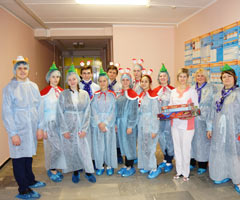 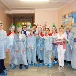 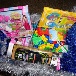 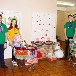 